February 13, 2018Dear CityTech Interdisciplinary Committee,I enthusiastically support the course Modern Physics, PHYS2443, as an interdisciplinary course at NYCCT, CUNY. It would be my pleasure to give a guest lecture, “Philosophical Implications of Quantum Mechanics”, which is closely related to my work on interpretations of quantum mechanics.Best Wishes,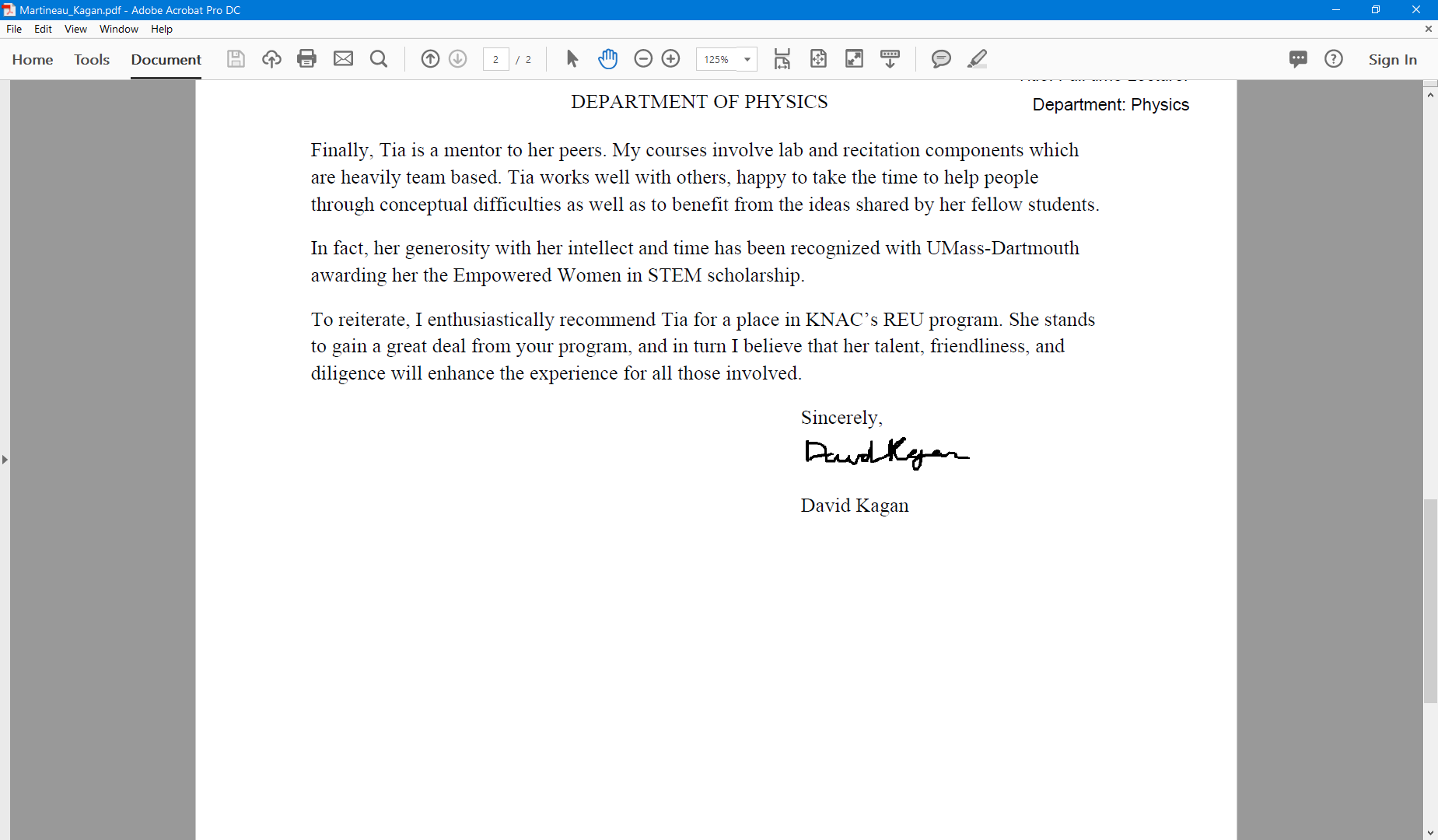 David Kagan, PhDDepartment of Physics
Science & Engineering Group II Building, Room 203e
University of Massachusetts Dartmouth
Dartmouth, MA 02747-2300